Personal Information (Update)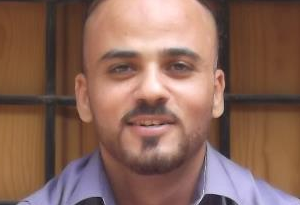 Experiences Education PrPersonality Features Hobbies Ali HachaniAli HachaniAli HachaniAli HachaniAli HachaniAli HachaniAli HachaniAli HachaniAddress:Phones:E-Mail:If unreachable:Date of birthDate of birthDate of birth:15.11.1986Driving license:Available (B)Marital StatusMarital StatusMarital Status:Engaged Smoker:NoMilitary Service StatusMilitary Service StatusMilitary Service Status:ExemptedDisability Status:NoDate of CV updateDate of CV updateDate of CV update:22.02.2014Nationality:AlgeriaExceptionsExceptionsExceptions:Industry - Department - PositionIndustry - Department - PositionIndustry - Department - Position:Agency - Agency - DirectorExpertise / BranchExpertise / BranchExpertise / Branch:ownerDescription Of The JobDescription Of The JobDescription Of The Job:I'm owner at my own real estate agencyReason of leaving the jobReason of leaving the jobReason of leaving the job:I’m currently working Reporting to (title):Reporting to (title):Reporting to (title)::Industry - Department - Position:Others - Course – Teacher .Translator from English to Arabic and vice versa Others - Course – Teacher .Translator from English to Arabic and vice versa Others - Course – Teacher .Translator from English to Arabic and vice versa Expertise / Branch:Arabic/ English  translation, and writing articles Arabic/ English  translation, and writing articles Arabic/ English  translation, and writing articles Description Of The Job:I had been teaching Arabic as a second language for non-Arabic speakers .I used to teach adult and teenager Amazigs in Algeria ..and I’m a translator on  www.odesk.com since 2011. I had been giving courses in  theme and version module at the university I had been teaching Arabic as a second language for non-Arabic speakers .I used to teach adult and teenager Amazigs in Algeria ..and I’m a translator on  www.odesk.com since 2011. I had been giving courses in  theme and version module at the university I had been teaching Arabic as a second language for non-Arabic speakers .I used to teach adult and teenager Amazigs in Algeria ..and I’m a translator on  www.odesk.com since 2011. I had been giving courses in  theme and version module at the university Reason of leaving the job:Assignment to Another PlaceAssignment to Another PlaceAssignment to Another PlaceReporting to (title)::no more learnersno more learnersno more learnersIndustry - Department - Position:Agency - Active Marketing - DirectorAgency - Active Marketing - DirectorAgency - Active Marketing - DirectorExpertise / Branch:ownerownerownerDescription Of The Job:I'm owner at my own real estate agencyI'm owner at my own real estate agencyI'm owner at my own real estate agencyReason of leaving the job:MarriageMarriageMarriageReporting to (title)::I will marry in Izmir in June,2014I will marry in Izmir in June,2014I will marry in Izmir in June,2014